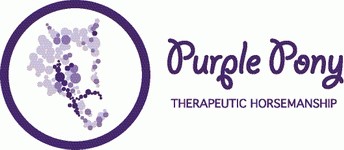 Mailing Address: 	 	 	 	Program Address: 	 	         Phone: 585-303-6495 P O Box 148, Bergen, NY 14416          8321 Lake Street Rd, LeRoy, NY 14482Wait List Application Form Name:                          	Today’s Date:  Parent or Guardian Name: ___________________________________________________Address:__________________________________________________________________Home Phone:________________	Cell Phone:____________E-mail:__________________ Special Need or Disability:___________________________________________________Applicant Date of Birth:_________________	Height: ____________	Weight:___________ Does Applicant use any of the following?:  (check all that apply) Wheelchair Crutches 	Walker 	 	Braces           Other_______________ Assistance for transfer needed: 	None  	Minimal 	Moderate 	Maximum Has/does the applicant have special needs in any of the following areas: Hearing     Sensation     Speech    Vision     Balance     Circulation     Seizures    Coordination For applicants with Down’s Syndrome:  	Atlanto Dens X-Rays  date__________   Result:     +    - Neurological symptoms of AtlantoAxial Instability: Current school applicant attends:  Please describe other therapies applicant is currently receiving:__________________Days/times applicant is available to ride: _____________________________________To assist us in placing you, please complete the form in its entirety. If an opening becomes available, you will be contacted for further information and, an onsite evaluation.  Joining our program: To be considered for one of our riding sessions, prospective riders/there parent or legal guardian must complete this required Wait List Application and return it to Purple Pony at P O Box 48, Bergen, NY   14416.   Staff members will assess the prospective rider for eligibility and, our current lesson openings to determine if there may be participation opportunity. Admission into our program will depend upon certain logistical considerations, such as scheduling, instructor availability and, horse availability that are appropriate for the needs of the individual rider. We will make every effort to accommodate as many riders as possible.  Currently we have a wait list of eligible applicants for whom we do not have immediate openings.   We will contact the rider as soon as the required conditions become available.  At that time further gathering of information will be required and arrangements for an onsite evaluation will be scheduled.Thank you for considering Purple Pony Therapeutic Horsemanship 